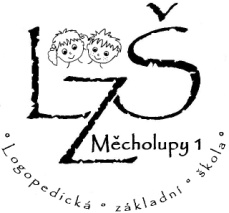      Logopedická základní škola, Měcholupy 1,  příspěvková organizace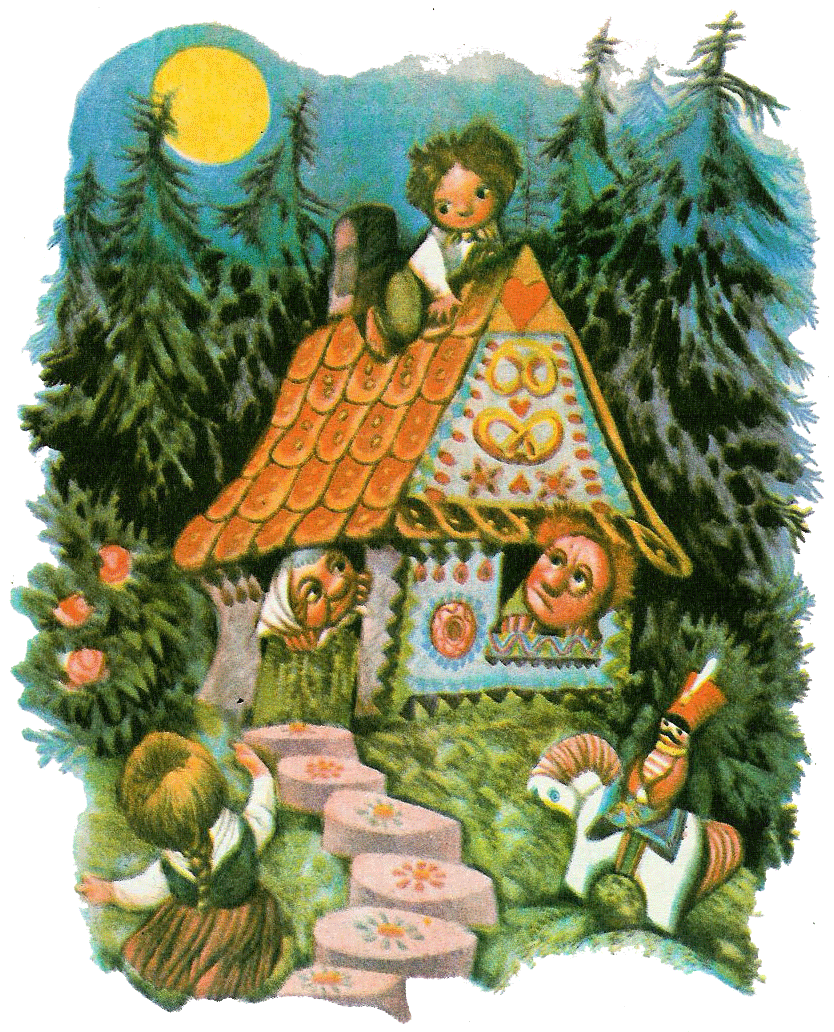     Vás a Vaše dítě srdečně zve k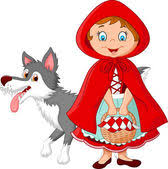 „Z pohádky do pohádky“pro školní rok 2019/2020    8:30 – 16:30Je nutné, aby rodiče k zápisu přinesli svůj průkaz totožnosti a rodný list dítěte.
Všechny bližší informace k zápisu získáte na telefonním čísle 608 292 475, nebo o ně můžete požádat i na e-mailové adrese specialniskola@lzs-mecholupy.czPokud bude dítě v den zápisu nemocné, nic se neděje. Stačí, když si ve škole (telefonicky nebo osobně) domluvíte náhradní termín.Kdykoliv můžete se svými dětmi přijít jak na prohlídku školy, tak přímo do vyučovací hodiny. Stačí, když si svoji návštěvu předem domluvíte s vedením školy - osobně nebo na telefonním čísle 608 292 475.Přejeme rodičům a dětem mnoho chuti a elánu do nové, náročné, ale krásné práce a těšíme se na spolupráci.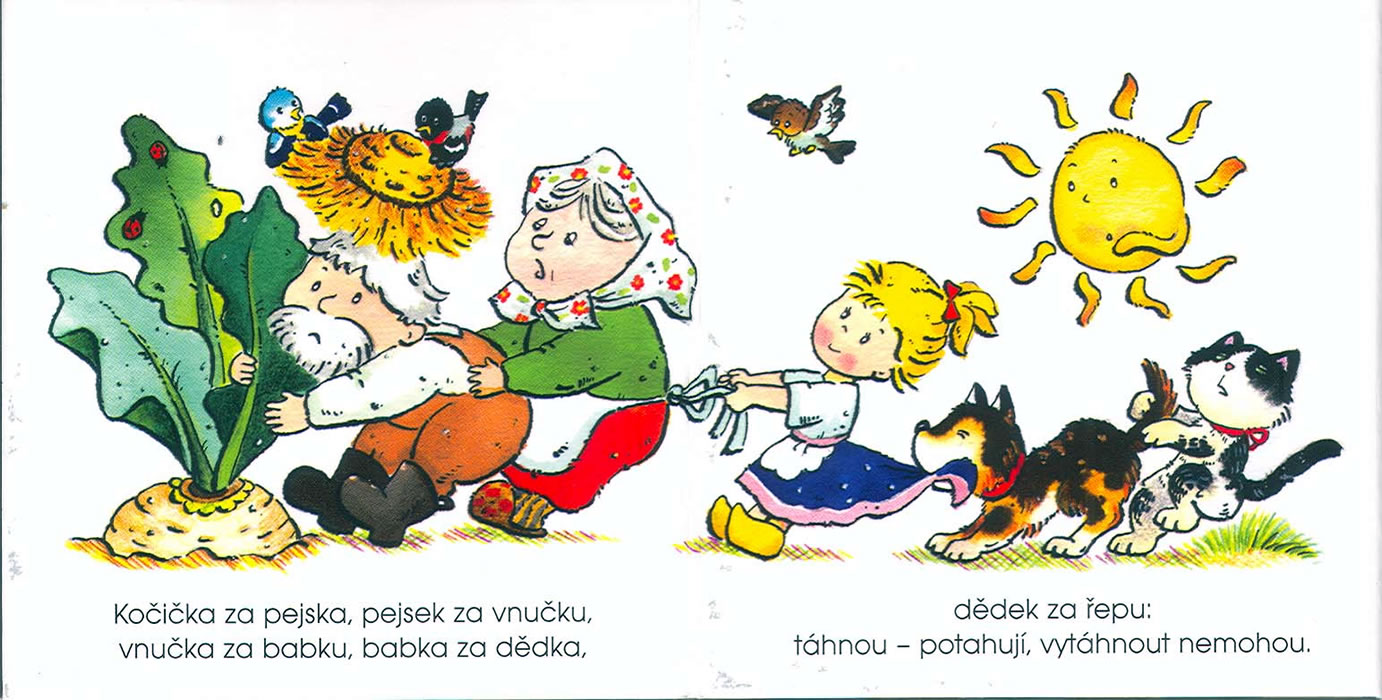 